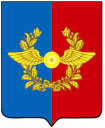 Российская ФедерацияИркутская областьУсольское районное муниципальное образованиеА Д М И Н И С Т Р А Ц И ЯГородского поселенияСреднинского муниципального образованияОт 09.06.2021 г.                           п. Средний                                         № 37П О С Т А Н О В Л Е Н И ЕО внесении изменений в муниципальную программу городского поселения Среднинского муниципального образования «Формирование современной городской среды городского поселения Среднинского муниципального образования» на 2018 - 2024 годы, утвержденную постановлением администрации городского поселения Среднинского муниципального образования от 28.12.2017 г. № 105 (в редакции от 03.11.2020 г. №55)В целях приведения в соответствие с приказом Министерства строительства и жилищно-коммунального хозяйства Российской Федерации от 18.03.2019 г. №162/пр «Об утверждении методических рекомендаций по подготовке государственных программ субъектов Российской Федерации и муниципальных программ современной городской среды в рамках реализации приоритетного проекта «Формирование комфортной городской среды», постановлением Правительства Иркутской области от 04.09.2020 г № 736-пп «О внесении изменений в приложение 1 к Положению о предоставлении субсидий из областного бюджета местным бюджетам в целях софинансирования расходных обязательств муниципальных образований Иркутской области на поддержку муниципальных программ формирования современной городской среды», руководствуясь Уставом городского поселения Среднинского муниципального образования, администрация городского поселения Среднинского муниципального образованияП О С Т А Н О В Л Я Е Т:Внести в муниципальную программу «Формирование современной городской среды городского поселения Среднинского муниципального образования» на 2018 - 2024 годы, утверждённую постановлением администрации городского поселения Среднинского муниципального образования от 28.12.2017 г. № 105 (с изменениями от 17.10.2018 г. № 85, от 11.03.2019 г. № 31, от 08.04.2019 г. № 40, от 30.12.2019 г. №102, от 03.11.2020 г. №55) (далее – Программа), следующие изменения:В строке «Объёмы бюджетных ассигнований Программы» паспорта Программы цифры слова «на 2021 год: - федерального бюджета –   3 101,87 рублей; - областного бюджета 735,27 рублей; местного бюджета - 532,26 рублей», заменить словами «на 2021 год: - федерального бюджета – 2 952,27 рублей; - областного бюджета 884,86 рублей; местного бюджета – 599,18 рублей».В разделе 8 слова «на 2021 год: - федерального бюджета –             3 101,87 рублей; - областного бюджета 735,27 рублей; местного бюджета - 532,26 рублей», заменить словами «на 2021 год: - федерального бюджета – 2 952,27 рублей; - областного бюджета 884,86 рублей; местного бюджета – 599,18 рублей». В разделе 8 таблицу изложить в новой редакции:2. Опубликовать настоящее постановление в газете «Информационный бюллетень Среднинского муниципального образования» и разместить в сетевом издании «Официальный сайт городского поселения Среднинского муниципального образования» в информационно-телекоммуникационной сети Интернет (http: srednyadm.ru).3. Настоящее постановление вступает в силу со дня его официального опубликования.4. Контроль за исполнением настоящего постановления оставляю за собой.Глава городского поселения Среднинского муниципального образования                    М.А. СеменоваНаименованиепрограммыОтветственный исполнительИсточник финансированияКод бюджетной классификацииОбъем бюджетных ассигнований (тыс.руб.)Объем бюджетных ассигнований (тыс.руб.)Объем бюджетных ассигнований (тыс.руб.)Объем бюджетных ассигнований (тыс.руб.)Объем бюджетных ассигнований (тыс.руб.)Объем бюджетных ассигнований (тыс.руб.)Объем бюджетных ассигнований (тыс.руб.)НаименованиепрограммыОтветственный исполнительИсточник финансированияКод бюджетной классификации2018 г.2019 г.2020 г.2021г.2022г.2023 г.2024 г.Муниципальная программа «Формирование современной городской среды  городского поселения Среднинского муниципального образования  на 2018 - 2024 годы»Администрация городского поселения Среднинского муниципального образованияФедеральный бюджет 901 0503 721F255551 5230,000,000,002 952,270,000,000,00Муниципальная программа «Формирование современной городской среды  городского поселения Среднинского муниципального образования  на 2018 - 2024 годы»Администрация городского поселения Среднинского муниципального образованияОбластной бюджет901 0503 740F255551 5230,000,000,00884,860,000,000,00Муниципальная программа «Формирование современной городской среды  городского поселения Среднинского муниципального образования  на 2018 - 2024 годы»Администрация городского поселения Среднинского муниципального образованияМестныйбюджет901 0503 740F255551 5230,000,000,0080,520,000,000,00Муниципальная программа «Формирование современной городской среды  городского поселения Среднинского муниципального образования  на 2018 - 2024 годы»Администрация городского поселения Среднинского муниципального образованияМестныйбюджет901 0503 740 00 00220 244600,001071,00950,00518,66650,00650,00650,00Муниципальная программа «Формирование современной городской среды  городского поселения Среднинского муниципального образования  на 2018 - 2024 годы»Администрация городского поселения Среднинского муниципального образованияИТОГО600,001071,00950,004436,31650,00650,00650,00